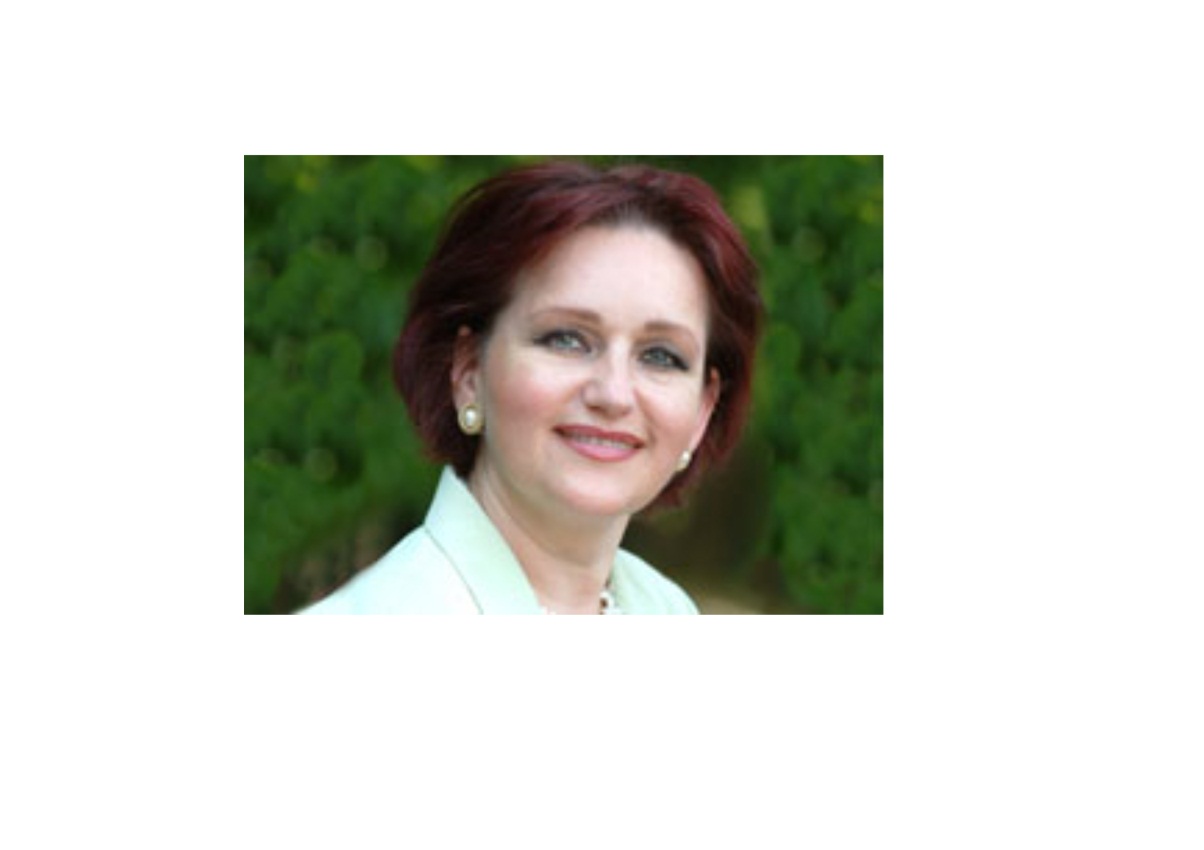 Georgina von Benza, soprano lirico-spinto.Born in the Ukraine, Hungarian soprano Georgina  Von Benza possesses a voice of rare beauty and power enabling her to sing the lirico spinto and dramatic soprano repertoire with ease. Recognized as a fine musician, Georgina received her musical education at the P. Tchaikovsky Academy of Music in Budapest. During in Kiev and at the Liszt Academy of Music in Budapest. During her studies she took master classes with G. Carelli, with G. Carelli, J. Nesterenko, Lore Fisher and Kammersingerin Wilma Lipp. In 1989 she became a permanent member of the Bayerische Staatsoper in Munich where she remained until 1994. In 1993 she studied the lirico spinto repertoire with  spinto repertoire with Renata Scotto in NY. and Italy.Georgina has received numerous prizes in international voice competitions, including the Mozart prize at the Belvedere Competition in Vienna, second prize at the Mozart Competition in Salzburg and the Giulietta simionato prize at the Erkel-Kodaly competition in Budapest. Her repertoire includes the leading lirico spinto roles which she sings in German, Italian, English, Russian and Hungarian.Von Benza sings regularly at the opera houses in Frankfurt, Cologne, Helsinki, Copenhagen, Amsterdam, Paris and Berlin (Deutsche Oper and Staatsoper). She also appears at the Bayerische Staatsoper in Munich, Gran Teatro del Liceo in Barcelona, Capetown Opera and Teatro Amazona Manaus in Brazil. She sang Tosca as a co-production with Teatro Colon Buenos Aires and Aida at Teatro dell’Opera di Roma in 2000 with Marcello Viotti. In 2001 she sang two concerts in bamberg with the Bamberger Sinfoniker and later that year toured Japan in a series of concerts. At the Deutsche Oper Berlin and at the Mannheim Staatstheater she sang Abigaille in Nabucco. Another tour in February 2002 with Mo. Rostropovich brought her to Spain (Valencia, Alcante, Castellon).In 2003 Georgina recorded her album “Verdi Arias” with the Radio Sinfonie Orchester in Bratislava conducted by Mo. Marco De Prosperis. At the Teatro Argentina in rome she sang the “Four last songs” by Richard Strauss in December 2002. Her concert with the Bayerischen Rundfunk Orchester Munich was televised in Europe. That December she also sang a “ Verismo Arias” concert with Mo.Viotti and joined a new production of Nabucco at the Hannover Staatstheater. In February 2003, she recorded another CD of Richard Strauss works entitled “Orchestral Songs” with the Radio Orchester Saarbrücken. In September 2003 she sang Aida in Bejing in a colossal production sponsored by the Chinese government at the Workerstadium (180,000 audience). In October 2004 she sang a Gala performance of Aida with the Tokyo Philharmonic Orchestra at the Tokyo Opera City Hall and the Bunkamura Concert Hall in Japan. She repeated Aida at the Baltic opera Festival in Riga in 2005 and in 2006 she recorded another CD entitled “Puccini Arias” with the Slovak Radio Symphony Orchestra Bratislava. Later she gave four gala concerts of Nabucco at the Oetker Halle in Bielefeld.In 2007, Georgina continued her great success, reprising Tosca and Nabucco at the Hungarian State Opera and in October and February She performed the role of Elizabetta in Don Carlo with the Nuremberg Opera.